Пресс-релиз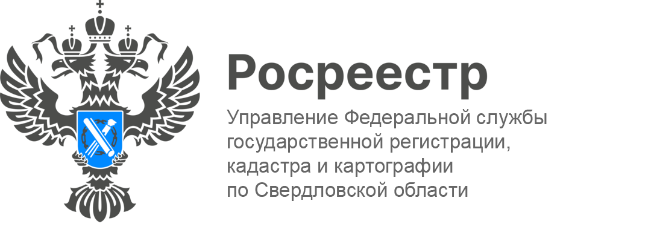 Дайджест Росреестра о законодательных изменениях за III квартал 2022 годаУправление Росреестра по Свердловской области информирует о дайджесте законодательных изменений в сфере земли и недвижимости за III квартал 2022 года.Документ разработан Росреестром для информирования органов власти, представителей профессионального сообщества и граждан о правовых нововведениях в сфере земли и недвижимости.  «В законодательных документах достаточно много положений, которые могут по-разному толковаться. Грамотная подготовительная и разъяснительная работа, в том числе публикация нашего ежеквартального дайджеста законодательных изменений, позволяет устранить возникающие у граждан вопросы», - отметил руководитель Росреестра Олег Скуфинский. По инициативе и при непосредственном участии Росреестра за последние два года принято 40 федеральных законов, и ещё 29 законодательных инициатив находятся на стадии разработки.В новом дайджесте описаны изменения, касающиеся ведения гражданами садоводства и огородничества для собственных нужд. В частности, 14 июля 2022 года был принят Федеральный закон № 312-ФЗ, которым до 1 марта 2031 года продлен срок действия упрощенного порядка бесплатной приватизации земельного участка, а также предусмотрены меры по регулированию корпоративных и земельно-имущественных отношений.Согласно закону, проведение голосований общего собрания членов товарищества стало возможным с использованием электронных средств, в очно-заочной и заочной форме. С 1 января 2023 года голосование может быть проведено также с использованием единого портала государственных услуг.Если до принятия закона при формировании территории для садоводческих товариществ и образования на них садовых или огородных земельных участков требовались значительные финансовые затраты (например, на разработку проекта планировки территории), то теперь границы садоводческих товариществ определяются на основании проекта межевания территории.Решение о безвозмездной передаче недвижимого имущества земельного участка общего назначения, принадлежащего товариществу на праве собственности, с момента принятия закона может быть принято на основании согласия 2/3 голосов от общего числа присутствующих на общем собрании членов товарищества, а не 100%, как было ранее. Законом также снят запрет на возведение некапитальных сооружений для выращивания и хранения сельскохозяйственной продукции. Возможность строительства таких объектов предоставлена собственникам садовых и огородных участков и допускается на территориях общего назначения при условии соблюдения санитарных норм.Также в дайджесте нашли свое отражение изменения в правовых нормах, которые установлены:Федеральным законом № 284-ФЗ (от 14 июля 2022 года), упрощающим процедуру размещения линейных объектов и сокращающим сроки выявления правообладателей земельных участков и установления публичного сервитута для социальной газификации жилых домов граждан;Федеральным законом № 266-ФЗ (от 14 июля 2022 года), ограничивающим доступ к персональным данным владельцев недвижимости. Их получение и предоставление третьим лицам стало возможным только с согласия гражданина.Федеральным законом № 385-ФЗ (от 7 октября 2022 года), допускающим проведение электронных аукционов по предоставлению земельных участков с 1 марта 2023 года до 1 января 2026 года. При этом, органы государственной власти субъектов Российской Федерации вправе самостоятельно определить муниципальные образования, на территории которых электронные аукционы в отношении земельных участков проводиться не будут.Разъяснения по каждому федеральному закону в простой и понятной форме опубликованы в специальном разделе на официальном сайте Росреестра, а на официальном канале ведомства в Дзене можно получить ответы на часто задаваемые вопросы. Контакты для СМИПресс-служба Управления Росреестра по Свердловской области +7 343 375 40 81 press66_rosreestr@mail.ruwww.rosreestr.gov.ru620062, г. Екатеринбург, ул. Генеральская, 6 а.